BAB I
PENDAHULUANLatar BelakangDengan meningkatnya aktivitas sehari-hari pada masyarakat, tampaknya semakin banyak orang yang membutuhkan hiburan di tengah kesibukannya sehari-hari salah satunya adalah memelihara hewan peliharaan. Hewan merupakan
makhluk hidup seperti manusia yang membutuhkan beberapa perawatan (Syahrizal Adindaputra Sudarmono et al., 2022). Banyaknya jenis hewan peliharaan yang memiliki karakter lucu dan menggemaskan yang mengakibatkan meningkatnya ketertarikan masyarakat untuk memeliharanya contoh memelihara kucing dan anjing sebagai hewan peliharaan dalam keluarga. Namun bagi beberapa orang, memelihara hewan membutuhkan kesadaran dalam dirinya sendiri, dan tentu saja membutuhkan pola pemeliharaan yang baik sesuai dengan aturan yang semestinya, seperti memberi kenyamanan, memberi asupan makan, tempat yang nyaman, dan juga hewan pasti membutuhkan kesejahteraan, perlindungan, dan pemeliharaan yang baik yang bisa menghindari dari gangguan luar (Fuadi et al., 2022). VDB Pet Shop adalah penyedia layanan perawatan hewan yang menyediakan berbagai layanan seputar perawatan hewan peliharaan. Layanan yang diberikan meliputi grooming, penitipan, kemudian pet shop yang menyediakan berbagai makanan dan perlengkapan perawatan hewan, terakhir layanan pemeriksaan dan konsultasi dengan dokter. Dalam menjalankan usahanya seperti grooming, penitipan, pemeriksaan serta konsultasi jumlah transaksi yang dilayani dari hari ke hari meningkat, berdasarkan wawancara kepada karyawan rata-rata transaksi yang dilakukan dalam satu bulan dapat mencapai 140 transaksi. Saat ini pengelolaan data pada VDB pet shop yang tersedia tidak dikelola dengan baik, dibuktikan dengan pelanggan hanya diberi nota setelah melakukan perawatan. Hal tersebut tentunya menjadi masalah apabila karyawan atau pemilik usaha ketika mencari data pelanggan yang melakukan pemesanan karena data pelanggan tercampur dengan data dari grooming, penitipan, pemeriksaan serta konsultasi dikarenakan bertambahnya jumlah transaksi yang harus dilayani. Selain itu pelanggan terkadang sibuk sehingga hewan seringkali terabaikan, tidak mengesampingkan kemungkinan menghambat pola perawatan dan bahkan hewan dapat menjadi sakit-sakitan dengan menunjukkan tanda-tanda penyakit karena pemeliharaan yang buruk. Kemudian dengan tidak adanya informasi harga layanan perawatan yang kurang jelas dari usaha vdb yang membuat pelanggan kebingungan dalam mengetahui harga layanan perawatan. Status layanan membutuhkan waktu yang lama karena data pelanggan tersimpan dalam nota, sehingga pelanggan tidak mengetahui status hewannya sekarang udah sampai mana.Berdasarkan uraian di atas diusulkan sebuah solusi yaitu pembuatan sebuah sistem aplikasi perangkat mobile berbasis android yang fungsi utamanya memudahkan pelayanan pelanggan dalam melakukan transaksi pemesanan seperti grooming yaitu layanan grooming , penitipan, pemeriksaan , dan konsultasi dengan dokter hewan.  Aplikasi ini juga dapat memudahkan pelanggan untuk mengetahui harga layanan perawatan serta memudahkan karyawan untuk menerima pesanan dari pelanggan. Kemudian untuk web admin berfokus untuk mempermudah mengelola data transaksi layanan perawatan dan data user.Rumusan MasalahBerdasarkan uraian latar belakang di atas, maka yang menjadi rumusan masalah adalah bagaimana merancang dan mengimplementasikan sebuah sistem informasi aplikasi layanan perawatan hewan di VDB Pet Shop kota Malang berbasis android agar dapat memudahkan dalam memesan perawatan hewan?TujuanTujuan dari pembuatan aplikasi layanan perawatan hewan di VDB Pet Shop kota Malang agar memudahkan pelanggan tidak perlu keluar rumah jika ingin merawat hewannya seperti grooming hewan, penitipan hewan, Pemeriksaan, dan terakhir layanan konsultasi dokter hewan secara online yang dimana konsultasi ini dari aplikasi VDB akan meredirect nomor dokter hewan ke aplikasi WhatsApp. Serta memudahkan karyawan untuk menerima pesanan dari pelanggan dan web admin dapat memanajemen data transaksi dan data user.ManfaatAdapun manfaat yang diharapkan dari penelitian ini adalah membantu dalam memesan pelayanan perawatan hewan yang lebih cepat dan efisien, tidak perlu keluar rumah, tepercaya dan yang sangat dibutuhkan oleh semua orang yang memiliki peliharaan hewan, terutama di daerah kota Malang.Batasan MasalahBatasan-batasan masalah dalam penelitian ini adalah :Aplikasi layanan perawatan hewan di VDB Pet Shop kota malang ini hanya melayani hewan kucing dan anjing.Aplikasi layanan perawatan hewan di VDB Pet Shop kota malang hanya untuk satu usaha perawatan hewan yaitu di VDB Pet Shop perawatan hewan yang ada di daerah kota malang. Aplikasi ini hanya untuk lingkup daerah kota malang.Aplikasi layanan perawatan hewan di VDB Pet Shop kota malang ini hanya mendukung sistem operasi minimal android versi 5.0 LolipopAplikasi untuk user admin berbasis web saja dan user karyawan dan pelanggan berbasis android. Metodologi PenelitianTempat dan Waktu PenelitianTempat : VDB Petshop - Jl. Indragiri II No.27, Purwantoro, Kec. Blimbing, Kota Malang, Jawa Timur 65126Waktu : Agustus 2021 – September 2022Tabel 1.1 Waktu PenelitianBahan dan Alat PenelitianHardwarePenelitian ini menggunakan laptop Acer E5-475G dengan spesifikasi lengkap sebagai berikut :Sistem Operasi	   	: Windows 10 Pro 64-bitProsesor		   	: Intel(R) Core(™) i5-7200 2.5 - 3.1 GHzMemori			: 8192MB RAMHarddisk		: SSD 224 GB Dan HDD 1 TBKartu Grafis		: NVIDIA GeForce 940MXSmartphone		: Huawei Nova 7SoftwarePenelitian ini menggunakan perangkat lunak sebagai berikut :Teks Editor		: Visual Studio Code, MS Word 2019Tools Desain 		: FigmaFramework		: React NativeDatabase		: MySQL Bahasa Pemrograman	: JavaScriptEmulator		: Android SDKBrowser			: Google Chrome, Mozila FirefoxPengumpulan Data dan InformasiTeknik yang digunakan dalam pengumpulan data adalah dengan menggunakan metode wawancara langsung kepada karyawan atau pelanggan, mulai dari pelanggan yang tidak ada waktu untuk merawat hewan peliharaannya. Kemudian dari karyawan yang masih input secara manual yang kedepannya dapat dikembangkan sehingga pihak dari VDB Pet Shop kota Malang dapat informasi pelanggan secara langsung melalui aplikasi.Analisis DataBentuk analisa data yang digunakan dalam penelitian adalah analisa sebab akibat dengan melihat permasalahan dan penyebab sebenarnya yang terjadi saat ini dari hasil wawancara, observasi dan klarifikasi data yang diperoleh, selanjutnya dibuat sebuah kesimpulan dengan tujuan manghasilkan sebuah ide untuk sistem informasi Perawatan Hewan.Prosedur PenelitianProsedur penelitian akan dilakukan melalui tahap-tahap yang sudah disesuaikan pada gambar 1.1.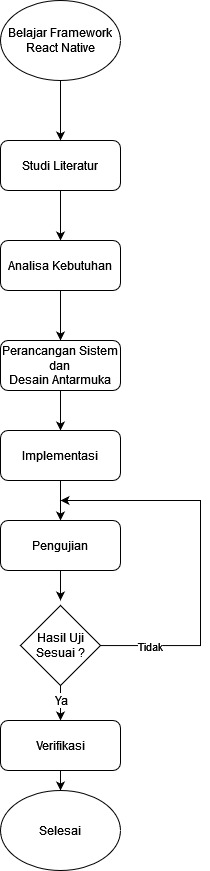 Gambar 1.1 Diagram Alir PenelitianBelajar Framework React NativeSebelum lanjut pada penelitian penulis mempelajari sebuah framework mobile yaitu React Native untuk membuat aplikasi yang akan nanti dikembangkan sebagai tugas akhir.Studi LiteraturPada tahap studi literatur menelusuri tentang teori atau data dari karya ilmiah baik yang sudah diterbitkan atau belum diterbitkan berupa hard copy atau sof copy yang ada pada buku-buku , jurnal online, maupun skripsi sebagai landasan teori maupun kutipan.Analisa KebutuhanDalam analisa kebutuhan diperlukan informasi dari  pelanggan dan penyedia jasa perawatan hewan dengan wawancara secara langsung, apa saja masalah yang sering timbul dalam proses ini. Agar kemudian diciptakan aplikasi yang dapat membuat  pelanggan dan penyedia jasa lebih dimudahkan.Perancangan Sistem Dan Desain AntarmukaKemudian pada tahap ini, informasi tentang spesifikasi kebutuhan dari tahap analisis kebutuhan dianalisis, kemudian diimplementasikan dalam perancangan sistem dan desain antarmuka. Tujuan dari desain adalah untuk membantu memberikan gambaran lengkap tentang pekerjaan yang harus dilakukan.ImplementasiTahap implementasi merupakan tahap pemrograman. Dimana dari sebuah perancangan sistem dan deasin antarmuka yang sudah dilakukan terlebih dahulu.PengujianSeluruh sistem selanjutnya diperiksa dan diuji untuk mengidentifikasi kemungkinan kegagalan dan kesalahan sistem. Dan jika ada kegagalan pada sistem akan dilakukan perbaikan untuk mendapatkan hasil yang sesuai dengan kebutuhan yang ada.VerifikasiPada tahapan ini aplikasi siap digunakan untuk pelayanan perawatan hewan. Sistematika PenulisanDi dalam penulisan Tugas Akhir ini sistematika penulisan diatur dan disusun sebagai berikut :BAB I PENDAHULUAN	Pada bab ini membahas tentang Latar Belakang, Rumusan Masalah, Batasan Masalah, Tujuan dan Manfaat Penelitian, Metodologi Penelitian dan Sistematika Penulisan.BAB II LANDASAN TEORIPada bab ini berisi pembahasan beberapa teori yang mendukung materi pokok bahasan mengenai referensi aplikasi pelayanan perawatan hewan.BAB III ANALISA DAN PERANCANGANBab ini akan membahas permasalahan yang ada dan analisa, identifikasi masalah, pemecahan masalah,serta pembahasan tentang perancangan sistem yang akan dibangun.BAB IV PEMBAHASANBab ini membahas tentang proses aplikasi bekerja dan fitur yang terdapat pada aplikasi dan evaluasi aplikasi.BAB V PENUTUPBab ini berisi kesimpulan dan saran dari materi yang telah dibahas dalam Tugas Akhir ini.Kegiatan2021-20222021-20222021-20222021-20222021-20222021-20222021-20222021-2022KegiatanBulan - 2021Bulan - 2021Bulan - 2021Bulan - 2021Bulan - 2022Bulan - 2022Bulan - 2022Bulan - 2022Kegiatan891011891011Studi / Pengumpulan DataAnalisa KebutuhanPercangan sistem dan desainImplementasiPengujianPenyusunan Laporan